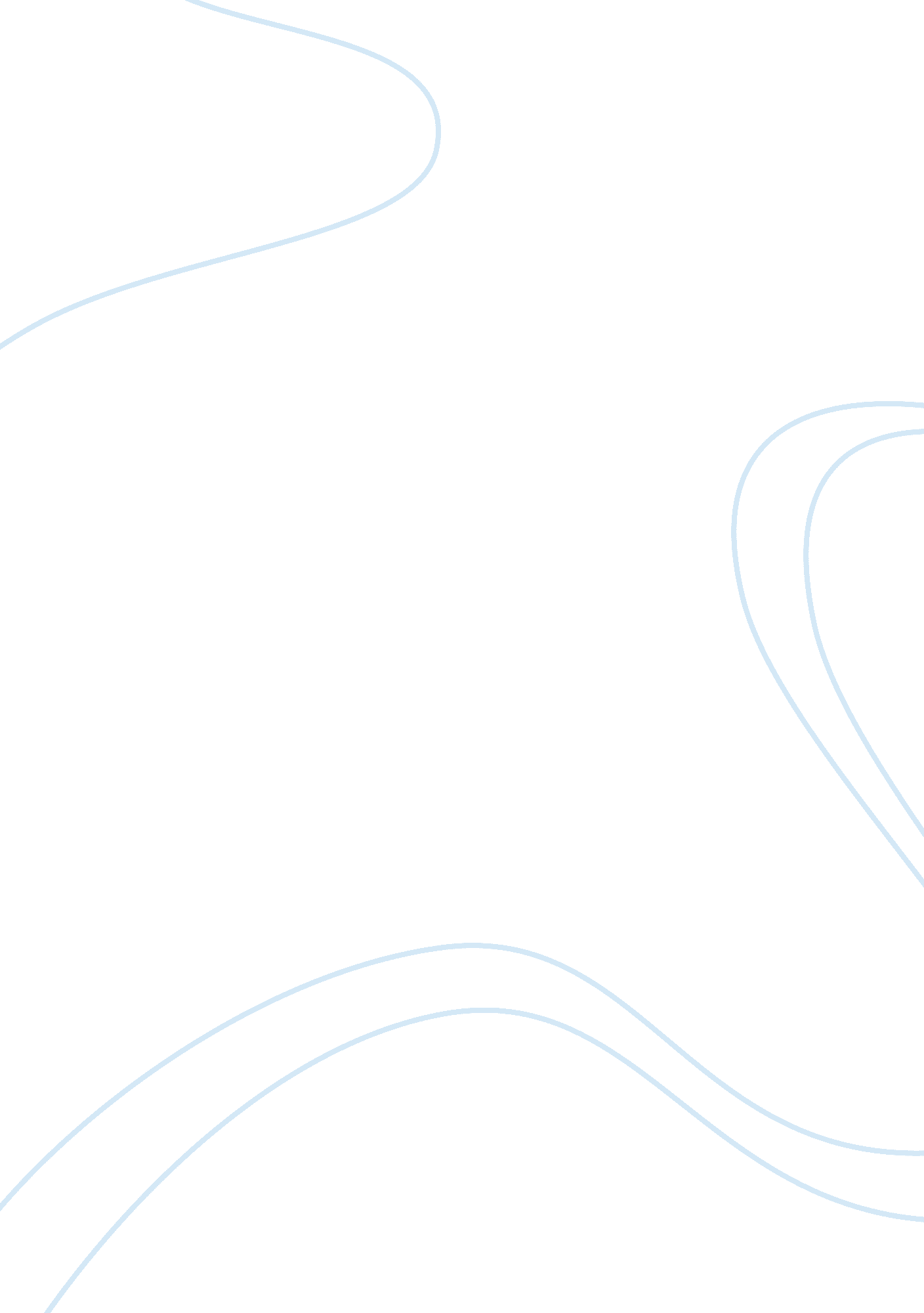 Problem and solution: alcoholism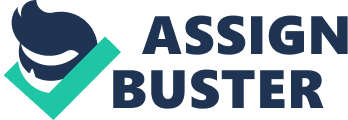 Problem and Solution: Alcoholism ID: Submitted Problem and Solution: Alcoholism 
Our society faces a lot of problems that are related with the concepts of alcohol consumption and cocaine usage. The patients lose their respective worlds and go and establish their own worlds which have nothing but pleasure for a certain period of time. The amount of people who want to take refuge from the pains that the world has plunged into with the passage of time is immense and it will keep on continuing, speaking from a realist’s standpoint. The family life of this individual gets destroyed, not to talk about the lives of the people who are attached with this addict. The person himself starts feeling left out of the worldly affairs and feels as if he is living in an aliens’ land. The role of society is something that has to be understood in the proper contexts here. It is just not fulfilling its duties with the amount of dedication and devotion it should have in the first place. The society is thus no way close to being a perfect fit for this hopeless situation. 
Alcoholism is an act that leads to an addiction of consuming alcohol whenever the need arises within an addict. He starts becoming angry and gets fits when he does not get his due share of alcohol. Alcoholism is a complete act of many habits that includes whining, getting frustrated, asking for more and more intake of alcohol and much more. A particular alcoholic is the sort of a person who would do anything to get his hands onto a bottle of alcohol. He would sell anything, no matter how prized or expensive it is for the sake of attainment of his desire – alcohol at the very end. (Martindale, 1976) A dysfunctional family is one where the family stops acting like a normal one, rather falls flat on its face and there is no respect and dignity left for the addict who is just consuming alcohol to satisfy his own personal whims. Enabler means the person who helps the addict in getting access to his craving and desire when the need of the former is at its peak. Alcoholism is definitely a family problem because the whole family gets affected by it and there is total chaos within the reigns of the family as a result. 
The different intervention methods include rehab processes which are offered to the families of the addicts. They are told of the side effects as to how these addicts would respond when they would not receive their intake of alcohol at a certain time. (Gribomont, 1993) Thus their families need to play a huge role at understanding their intervention techniques and methods which could range from fights, sweet words of disapproval for alcohol and just about anything that could keep the minds of the addicts away from the same. Some of the leading authorities in the intervention methods include private and governmental concerns which are doing their respective bits in order to provide insights to the patients as well as anti-alcohol units are also in place which provide for proactive and reactive counseling to the patients. The theories of these institutions are all the same, where the focus is to give proper and sound knowledge to the to-be hookers of alcohol so that they do not remain aloof of its consequences and spend their lives in a safe and healthy manner. (Kurtzweill, 1996) 
Other generalizations that can be drawn from alcohol and cocaine addictions could be in line with the two already discussed. All of these basically pinpoint man’s divergence from the right path towards a passage where there is only humiliation and distress waiting for him at all times. With that, there is agony and worry for the people who love him and mean something or the other as far as his life is concerned. 
References 
Martindale, Don. (1976). The Social Dimensions of Mental Illness, Alcoholism and Drug Dependence. Greenwood Press 
Gribomont, Bruno. (1993). Morbidity Risk for Alcoholism and Drug Abuse in Relatives of Cocaine Addicts. American Journal of Drug and Alcohol Abuse Vol. 19 
Kurtzweill, Paula. (1996). Medications Can Aid Recovery from Alcoholism. FDA Consumer Vol. 30 
Word Count: 657 